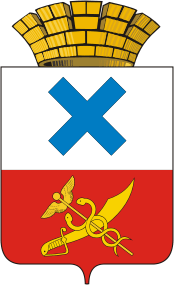 ПОСТАНОВЛЕНИЕ администрации Муниципального образованиягород Ирбитот  19  июля 2019 года  № 1007 -ПАг. ИрбитОб утверждении перечня управляющих организаций для управления многоквартирными домами, в отношении которых собственниками помещений в многоквартирном доме не выбран способ управления таким домом или выбранный способ управления не реализован, не определена управляющая организацияВ соответствии с частью 17 статьи 161 Жилищного кодекса Российской Федерации, постановлением Правительства Российской Федерации от 21.12.2018 № 1616 «Об утверждении Правил определения управляющей организации для управления многоквартирным домом, в отношении которого собственниками помещений в многоквартирном доме не выбран способ управления таким домом или выбранный способ управления не реализован, не определена управляющая организация, и о внесении изменений в некоторые акты Правительства Российской Федерации», руководствуясь статьей 30 Устава Муниципального образования  город Ирбит, администрация  Муниципального образования город ИрбитПОСТАНОВЛЯЕТ: 1. Утвердить   Перечень управляющих организаций для управления многокварным домом, в отношении которого собственниками помещений в многоквартирном доме не выбран способ управления таким домом или выбранный способ управления не реализован, не определена управляющая организация (Приложения № 1).2. Настоящее  постановление  разместить   на   официальном   Интернет-портале  администрации Муниципального образования город Ирбит. 3.  Контроль  за  исполнением   настоящего   постановления возложить на первого заместителя главы администрации Муниципального образования город Ирбит С.С. Лобанова.Глава Муниципальногообразования  город Ирбит                                                                       Н.В. Юдин                                                                 Приложение № 1						к постановлению администрации						Муниципального образования город Ирбит						от 19 июля 2019 года № 1007-ПАПеречень управляющих организаций для управления многоквартирными домами, в отношении которых собственниками помещений в многоквартирном доме не выбран способ управления таким домом или выбранный способ управления не реализован, не определена управляющая организация№п/пНаименование управляющей организацииОснование включения в перечень организацийДата включения в переченьОснование исключения из перечня организацийДата исключения из перечняПримечание1.Общество с ограниченной ответственностью «Управляющая компания Северный Жилищный Комплекс»Заявление ООО «УК «СЖК» от 18.06.2019 № 14016.07.2019